Clinical Workshop Location:	Averett University, School of Nursing		Riverview Campus, Room 242 (2nd floor)				512 Bridge Street, Danville, VA 24541Name: 			Title/Credential: Address:   		City, State, Zip Primary Phone:  		Email: Affiliation/Employer: Nursing License No:  How do you want the name on your certificate listed? Emergency Contact Information:Name: 		Phone: Relationship A block of rooms has been reserved at the Comfort Inn in Danville, VA at Averett’s discounted rate. Will you need lodging?  Yes         No	For more information contact:Debbie Pike - 434-791-7111return completed form via email to: dpike@averett.edu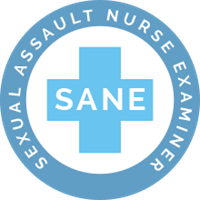 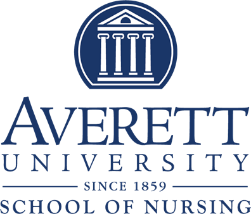 This training has been made possible, free of charge, by a grant obtained through Averett University. This project was supported by Grant No. 2018-WR-AX-0028 awarded by the Office on Violence Against Women, U.S. Department of Justice.  The opinions, findings, conclusions, and recommendations expressed in this publication/program/exhibition are those of the author(s) and do not necessarily reflect the views of the Department of Justice, Office on Violence Against Woman.SANE TrainingRegistration FormOnline Training Dates: Training Module I: April 30 – May 12             Live Zoom Session: May 13, 2021Training Module II: May 13 – 26                    Live Zoom Session: May 27 2021On-Campus Clinical Workshop – TBA (will be 2 days)----------------------------------------------------------------------------------------------------------------------------------------------------Deadline to register: April 15, 2021                  There is no cost for this training. 